St Alban & St Stephen Catholic Primary School & Nursery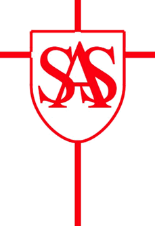 Date and Weekly Topics Home Learning IdeasHome Learning IdeasWeek 4 – 03/05/21What the Ladybird HeardRE: Month of Mary – create your own Rosary bead bracelet or necklace.Maths: doubling/halving – make a cardboard ladybird. Practice halving and doubling an amount of spots for the ladybird.Literacy: Can you draw your own story map for ‘What the Ladybird Heard’ and retell the story in your own words?RE: Month of Mary – create your own Rosary bead bracelet or necklace.Maths: doubling/halving – make a cardboard ladybird. Practice halving and doubling an amount of spots for the ladybird.Literacy: Can you draw your own story map for ‘What the Ladybird Heard’ and retell the story in your own words?Week 5 – 10/05/21The Bad Tempered LadybirdRE: Judaism – Shavuot – bake and try your own challah bread!UtW: Do some research on a minibeast of your choice. Can you draw a picture of it and write down some facts?Creative: Can you create your own minibeast using junk modelling? Phonics – practise writing your Phase 2 and 3 tricky words. Can you write these in a sentence?  RE: Judaism – Shavuot – bake and try your own challah bread!UtW: Do some research on a minibeast of your choice. Can you draw a picture of it and write down some facts?Creative: Can you create your own minibeast using junk modelling? Phonics – practise writing your Phase 2 and 3 tricky words. Can you write these in a sentence?  Week 6 & 7 - 17/05/21Mad About MinibeastsRE: Pentecost - create your own Pentecost painting! Use red, orange and yellow to represent fire and blue and green to represent wind.UtW: Make your own minibeast habitat! Maths: Continue our school learning by practising adding 2 groups of objects together. Can you write these as a number sentence?RE: Pentecost - create your own Pentecost painting! Use red, orange and yellow to represent fire and blue and green to represent wind.UtW: Make your own minibeast habitat! Maths: Continue our school learning by practising adding 2 groups of objects together. Can you write these as a number sentence?Key Dates:Monday 3rd May – Bank Holiday (School Closed)Thursday 6th May – Parent ConsultationsFriday 7th May: NSPCC Maths non-uniform day WB 17th May: Walk to School Week  Key Dates:Monday 3rd May – Bank Holiday (School Closed)Thursday 6th May – Parent ConsultationsFriday 7th May: NSPCC Maths non-uniform day WB 17th May: Walk to School Week  Key Information:Reading Books – please make sure reading books are in the children’s book bags all week. These are collected on Wednesday and sent out on Friday.PE – Please make sure the children have their PE kit in school by Friday each week.As the weather gets warmer, please bring in a NAMED school red hat for the children to wear and apply sun cream before school.